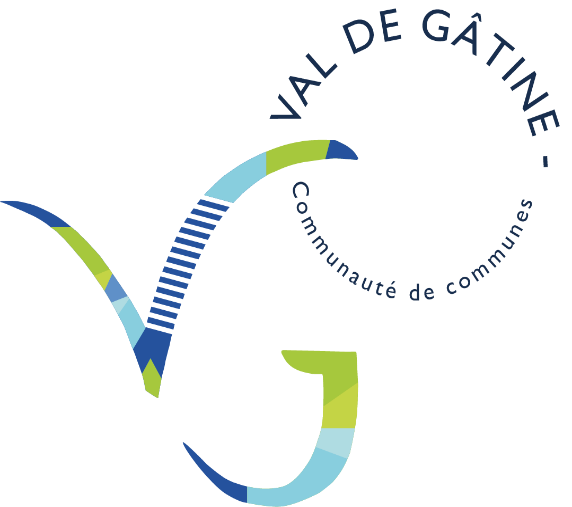 	Le Service à la Personne à Domicile Communauté de Communes Val de Gâtine RecruteContact : 05 49 63 25 73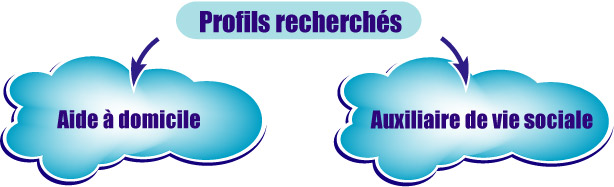 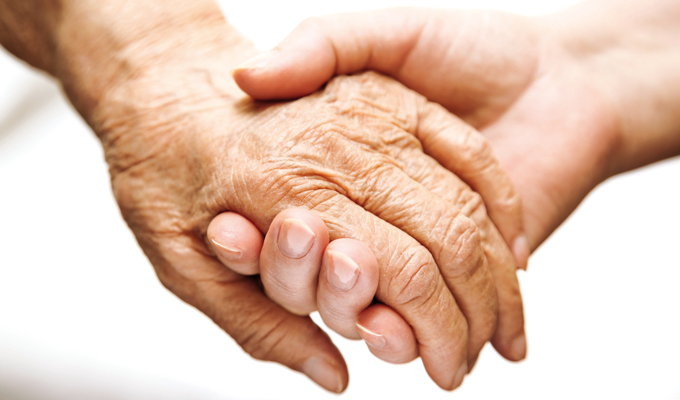 				Accueil Service à la Personne : 1 – 3 rue des Carrières Moreau  - 79420 SAINT-LINSiège social : Place Porte St-Antoine – 79220 CHAMPDENIERS